INDICAÇÃO Nº 2079/2021Ementa: Reparo no asfalto da Rua Angelo Antonio Schiavinato.Exmo. Senhor Presidente.Justificativa:Tendo em vista o reparo inacabado no asfalto da Rua Angelo Antonio Schiavinato, provocando insegurança ao tráfego no local e podendo vir a contribuir com acidentes, a Vereadora Mônica Morandi requer nos termos do art. 127 do regimento interno, que seja encaminhada a Exma. Prefeita Municipal a seguinte indicação:	Realizar o acabamento asfáltico na Rua Angelo Antonio Schiavinato, altura do número 273, no Res. São Luiz.  Valinhos, 25 de Outubro de 2021.____________________Mônica MorandiVereadoraFoto anexa.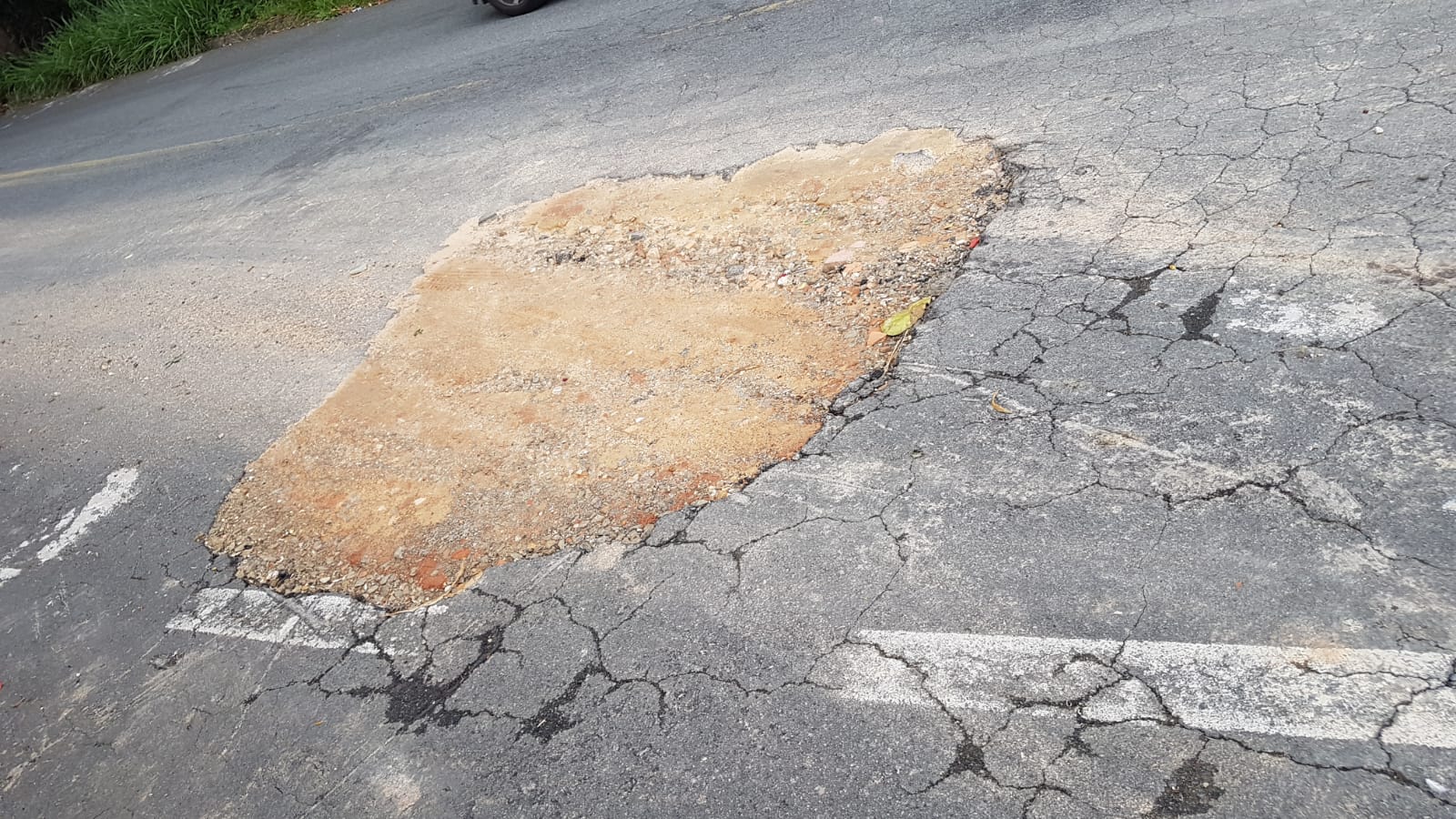 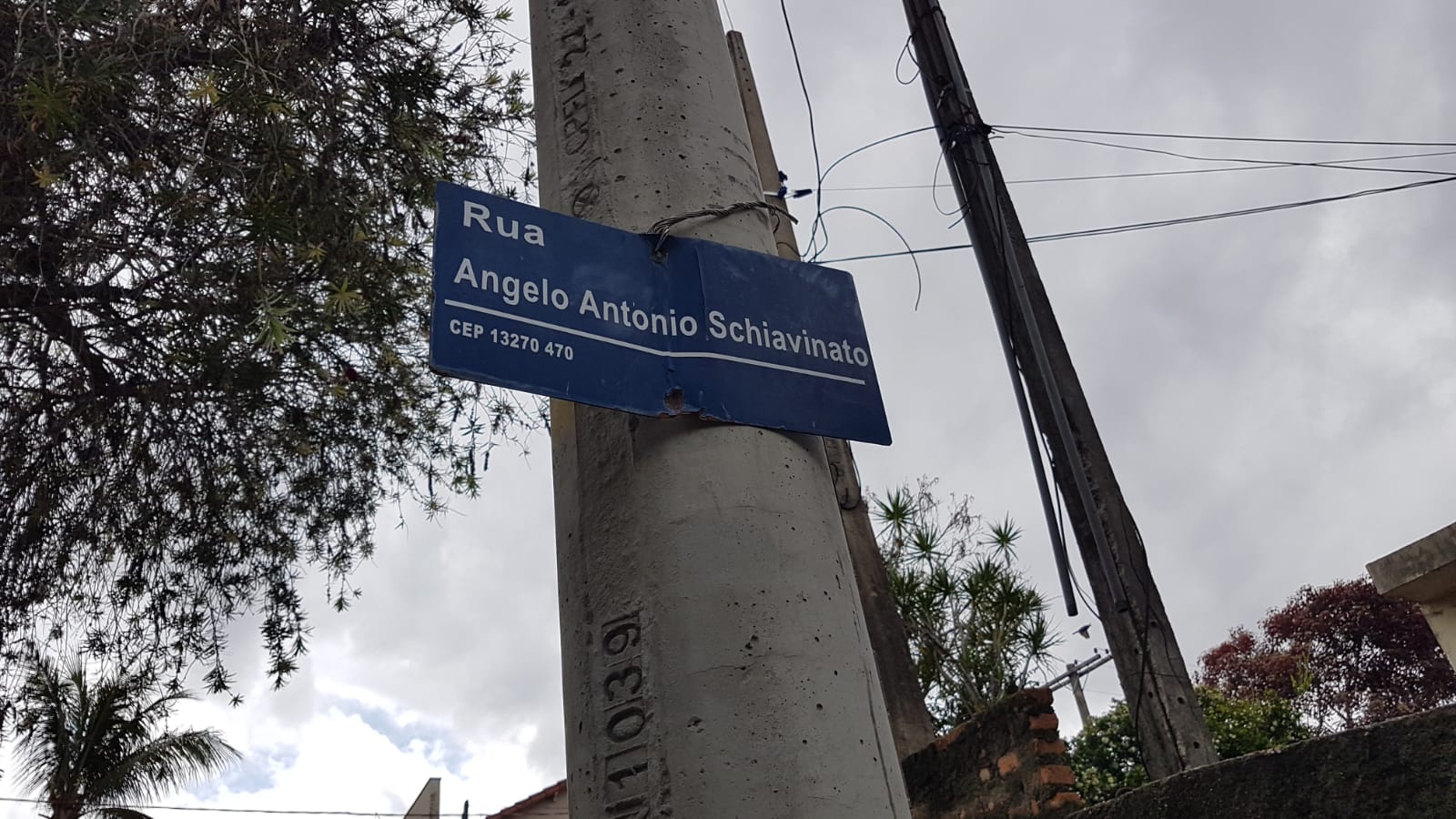 